Information om Handelsdokument och Animaliska biprodukter (ABP)EU ställer extra krav på hantering av livsmedelsavfall som innehåller animaliska beståndsdelar (t.ex. mjölk, kött, ägg med flera.) Kravet ställs för att minska risken för spridning av smitta från avfallet till produktionsdjur och vilda djur genom att avfallet används som foder. Kravet innefattar även hanteringen av det avfall inte är avsett att användas som foder. Detta med syftet att genom säker hantering och spårbarhet kunna visa att avfallet inte har använts som foder. Historiskt har bland annat användning av livsmedelsavfall innehållande kött från kor som foder till kor gett en spridning av “galna kosjukan” (BSE) vilket kan smitta människor med Creutzfeldt–Jakobs sjukdom när de äter kött från smittade djur. Svinpest är en annan sjukdom som ka spridas via fd livsmedel.Enligt EU förordningen 142/2011 kapitel V artikel 17 är driftsansvarig ansvarig för att animaliska biprodukter som uppstår i verksamheten hanteras enligt gällande lagkrav gällande insamling, transport och identifiering vid borttransport. Transporten ska åtföljas av ett handelsdokument.Handelsdokumentet ska sparas i minst 2 år och kunna visas upp vid tillsyn. Detta dokument ersätter undertecknandet av handelsdokumentet vid varje enskild hämtning. Anmälan behöver göras igen om driftsansvarig för verksamheten byts ut. Vid varje enskild transport kommer ett handelsdokument att upprättas digitalt och skickas till i anmälan angiven e-postadress. Ett handelsdokument kommer att skickas per kärl ( ett tips är att skapa en separat e-post enbart för handelsdokumenten med behörighet för de som ansvar för hanteringen).Enligt lagkrav ska kärlen vara märkta med ABP- kategori och ”ej avsedd att användas som livsmedel”.Vi märker upp kärlen.Vid upptäckt av smitta eller liknande i livsmedelsavfallet som gör att avfallet kategoriseras som någon annan artikel i förordning (EG) nr 1069/2009) än vad som angivits i ansökan behöver avfallet hanteras separat och någon annan transportör med tillstånd för transport av denna typ av avfall anlitas.Mer information om ABP finns på Jordbruksverkets hemsida.  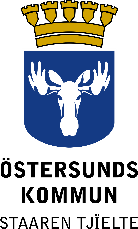 Beställning av tjänsten digitalt handelsdokument - vid transport av animaliska biprodukterBeställning av tjänsten digitalt handelsdokument - vid transport av animaliska biprodukterBeställning av tjänsten digitalt handelsdokument - vid transport av animaliska biprodukterBeställning av tjänsten digitalt handelsdokument - vid transport av animaliska biprodukterBeställning av tjänsten digitalt handelsdokument - vid transport av animaliska biprodukterBeställning av tjänsten digitalt handelsdokument - vid transport av animaliska biprodukterBeställning av tjänsten digitalt handelsdokument - vid transport av animaliska biprodukterBeställning av tjänsten digitalt handelsdokument - vid transport av animaliska biprodukterBeställning av tjänsten digitalt handelsdokument - vid transport av animaliska biprodukterBeställning av tjänsten digitalt handelsdokument - vid transport av animaliska biprodukterBeställning av tjänsten digitalt handelsdokument - vid transport av animaliska biprodukterBeställning av tjänsten digitalt handelsdokument - vid transport av animaliska biprodukterBeställning av tjänsten digitalt handelsdokument - vid transport av animaliska biprodukterBeställning av tjänsten digitalt handelsdokument - vid transport av animaliska biprodukterBeställning av tjänsten digitalt handelsdokument - vid transport av animaliska biprodukterMottagningskedjaMottagningskedjaMottagningskedjaMottagningskedjaMottagningskedjaMottagningskedjaTransportörTransportörMottagareMottagareMottagareBehandlingÖstersunds kommun Avfall VA83182 ÖstersundÖstersunds kommun Avfall VA83182 ÖstersundGräfsåsens avfallsanläggning83182 ÖstersundGräfsåsens avfallsanläggning83182 ÖstersundGräfsåsens avfallsanläggning83182 ÖstersundKorstaverket Sundsvalls Energi ABSjöfartsvägen 1Registreringsnr:Registreringsnr:Registreringsnr:Registreringsnr:Registreringsnr:Registreringsnr:SE1099823SE1099823SE1093623SE1093623SE1093623SE3801310212TransportmedelTransportmedelMellanlagringMellanlagringMellanlagringBehandlingsmetodSopbilSopbilTät container med lockTät container med lockTät container med lockFörbränningFöretagsnamnFöretagsnamnFöretagsnamnDriftsansvarigDriftsansvarigDriftsansvarigHämtställeadressHämtställeadressHämtställeadressHämtställeadressKontaktpersonKontaktpersonPostadress (för ev. Informationsutskick)Postadress (för ev. Informationsutskick)Postadress (för ev. Informationsutskick)Postadress (för ev. Informationsutskick)Telefonnummer kontaktpersonTelefonnummer kontaktpersonPostnr och ort (för ev. informationsutskick)Postnr och ort (för ev. informationsutskick)Postnr och ort (för ev. informationsutskick)Postnr och ort (för ev. informationsutskick)E-post kontaktperson E-post kontaktperson Ev. registrerings/godkännande nummer från JordbruksverketEv. registrerings/godkännande nummer från JordbruksverketEv. registrerings/godkännande nummer från JordbruksverketEv. registrerings/godkännande nummer från JordbruksverketEv. registrerings/godkännande nummer från JordbruksverketEv. registrerings/godkännande nummer från JordbruksverketAvfall som ska hämtasAvfall som ska hämtasAvfall som ska hämtasAvfall som ska hämtasAvfall som ska hämtasAvfall som ska hämtasABP kategori 3ABP kategori 3ABP kategori 3ABP kategori 3ABP kategori 3ABP kategori 3  Före detta livsmedel (Artikel 10 f förordning (EG) nr 1069/2009)    Produktionspill från livsmedelsindustrin som inte räknas som före detta livsmedel (Artikel 10 e förordning (EG) nr 1069/2009)   Före detta livsmedel (Artikel 10 f förordning (EG) nr 1069/2009)    Produktionspill från livsmedelsindustrin som inte räknas som före detta livsmedel (Artikel 10 e förordning (EG) nr 1069/2009)   Före detta livsmedel (Artikel 10 f förordning (EG) nr 1069/2009)    Produktionspill från livsmedelsindustrin som inte räknas som före detta livsmedel (Artikel 10 e förordning (EG) nr 1069/2009)   Före detta livsmedel (Artikel 10 f förordning (EG) nr 1069/2009)    Produktionspill från livsmedelsindustrin som inte räknas som före detta livsmedel (Artikel 10 e förordning (EG) nr 1069/2009)   Före detta livsmedel (Artikel 10 f förordning (EG) nr 1069/2009)    Produktionspill från livsmedelsindustrin som inte räknas som före detta livsmedel (Artikel 10 e förordning (EG) nr 1069/2009)   Före detta livsmedel (Artikel 10 f förordning (EG) nr 1069/2009)    Produktionspill från livsmedelsindustrin som inte räknas som före detta livsmedel (Artikel 10 e förordning (EG) nr 1069/2009) Handelsdokument och märkning och kärlHandelsdokument och märkning och kärlHandelsdokument och märkning och kärlHandelsdokument och märkning och kärlHandelsdokument och märkning och kärlHandelsdokument och märkning och kärlHandelsdokument och driftsinformation ska skickas till följande e-post:Handelsdokument och driftsinformation ska skickas till följande e-post:Handelsdokument och driftsinformation ska skickas till följande e-post:Antal sopkärl som behöver märkning Antal sopkärl som behöver märkning Antal sopkärl som behöver märkning Undertecknad intygar härmed att materialet som kommer att lämnas enbart av ABP kategori 3 ( ej kat. 2 eller 1) enligt ovan angiven specifikation. Undertecknad intygar härmed att materialet som kommer att lämnas enbart av ABP kategori 3 ( ej kat. 2 eller 1) enligt ovan angiven specifikation. Undertecknad intygar härmed att materialet som kommer att lämnas enbart av ABP kategori 3 ( ej kat. 2 eller 1) enligt ovan angiven specifikation. Undertecknad intygar härmed att materialet som kommer att lämnas enbart av ABP kategori 3 ( ej kat. 2 eller 1) enligt ovan angiven specifikation. Undertecknad intygar härmed att materialet som kommer att lämnas enbart av ABP kategori 3 ( ej kat. 2 eller 1) enligt ovan angiven specifikation. Undertecknad intygar härmed att materialet som kommer att lämnas enbart av ABP kategori 3 ( ej kat. 2 eller 1) enligt ovan angiven specifikation. OrtOrtOrtOrtDatumDatumNamnteckningNamnteckningNamnteckningNamnteckningNamnförtydligandeNamnförtydligande